Publicado en White Plains, Nueva York el 19/07/2024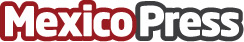 Loar Holdings Inc. anuncia la adquisición de Applied Avionics, Inc.Loar Holdings Inc (NYSE:LOAR) ha anunciado hoy que ha firmado un acuerdo definitivo para adquirir Applied Avionics, Inc. («Applied Avionics») por 385 millones de dólares en efectivoDatos de contacto:Ian McKillopLoar Group Investor Relations800 937-5449Nota de prensa publicada en: https://www.mexicopress.com.mx/loar-holdings-inc-anuncia-la-adquisicion-de Categorías: Internacional Finanzas Otras Industrias Actualidad Empresarial http://www.mexicopress.com.mx